РЕШЕНИЕСобрания депутатов муниципального образования«Себеусадское сельское поселение»№  102                                                                                     24 ноября 2016 годао заключении договоров купли-продажи земельных долей находящихся в муниципальной собственности, без проведения торгов            В соответствии с п. 4 ст. 12 Федерального закона от 24.07.2002 N 101-ФЗ "Об обороте земель сельскохозяйственного назначения".             Принимая во внимание заявление ООО «Сельхозпредприятие «Мир» о заключении договоров купли-продажи земельных долей.Собрание депутатов муниципального образования «Себеусадское сельское поселение»   РЕШИЛО:          Заключить договора купли продажи:               Земельных долей из земельного участка, категория земель: земли сельскохозяйственного назначения, разрешенное использование: для сельскохозяйственного производства, общей  площадью 10 748 759 кв. м. адрес (местонахождение) объекта: Российская Федерация ,Республика Марий Эл, Моркинский район, деревня Себеусад, улица Колхозная, дом 12; с кадастровым номером 12:13:0000000:96;          с сельскохозяйственной организацией Обществом с ограниченной ответственностью «Сельхозпредприятие «Мир» без проведения торгов, по цене 15 процентов кадастровой стоимости одного квадратного метра вышеуказанного земельного участка и площади, соответствующей размеру одной земельной доли.          Объектом купли продажи может быть как одна, так и несколько земельных долей.          Поручить МУ администрации Муниципального образования «Себеусадское сельское поселение» заключить договор купли продажи земельных долей в соответствии с действующим законодательством, с получением денежных средств от продажи земельных долей.          Настоящее решение опубликовать в газете «Моркинская земля».Председатель  Собрания депутатовмуниципального образования«Себеусадское сельское поселение»                                       И.П.Владимирова             «Волаксола ялкундем» муниципальный образованийын депутатше- влакын  Погынжо425146,  Морко район, Волаксола ял Колхозный урем, 4 тел. (83635) 9-35-87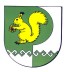 Собрание депутатовмуниципального образования«Себеусадское сельское поселение»425146, Моркинский район, д.Себеусад, ул.Колхозная, д.4 тел. (83635)9-35-87